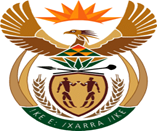 MINISTRY:  JUSTICE AND CORRECTIONAL SERVICESREPUBLIC OF SOUTH AFRICANATIONAL ASSEMBLYQUESTION FOR WRITTEN REPLYPARLIAMENTARY QUESTION NO: 1907DATE OF QUESTION: 13 MAY 2022DATE OF SUBMISSION: 27 MAY 2022Ms L L van der Merwe (IFP) to ask the Minister of Justice and Correctional Services: (a) What total number of illegal migrants were apprehended and prosecuted for crimes over the past 10 years and (b) which crimes were they found guilty of? NW2243EREPLY:The National Prosecuting Authority (NPA) does not keep record of matters against illegal immigrants. We are moving towards electronic information where the nationality of an accused will be recorded but it does not reflect the legality of their residence or working permits. When an illegal immigrant is convicted and sentenced, they are channelled from the courts to the Department of Correctional Services until the Department of Home Affairs can deport such individuals after serving the sentence. The Department of Home Affairs would be the most appropriate Department to respond to the question as they keep records of these cases.Since the information on part (a) of the question is not available, the NPA is not able to respond to the part (b) of the question relating to the categories of crimes.